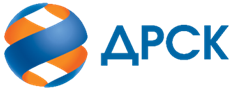 Акционерное Общество«Дальневосточная распределительная сетевая компания»ПРОТОКОЛ № 532/УР-Рзаседания Закупочной комиссии по запросу предложений в электронной форме, участниками которого могут быть только субъекты малого и среднего предпринимательства на право заключения договора «Установка птицезащитных устройств на ВЛ 6-110 кВ СП "СЭС"» (лот № 401801-РЕМ ПРОД-2020-ДРСК)   СПОСОБ И ПРЕДМЕТ ЗАКУПКИ: запрос предложений в электронной форме, участниками которого могут быть только субъекты малого и среднего предпринимательства на право заключения договора «Установка птицезащитных устройств на ВЛ 6-110 кВ СП "СЭС"», Лот № 401801-РЕМ ПРОД-2020-ДРСК    КОЛИЧЕСТВО ПОДАННЫХ ЗАЯВОК НА УЧАСТИЕ В ЗАКУПКЕ: 3 (три) заявки.КОЛИЧЕСТВО ОТКЛОНЕННЫХ ЗАЯВОК: 0 (ноль) заявок.ВОПРОСЫ, ВЫНОСИМЫЕ НА РАССМОТРЕНИЕ ЗАКУПОЧНОЙ КОМИССИИ: О рассмотрении результатов оценки первых частей заявок О признании заявок соответствующими условиям Документации о закупке по результатам рассмотрения первых частей заявокРЕШИЛИ:По вопросу № 1Признать объем полученной информации достаточным для принятия решения.Принять к рассмотрению первые части заявок следующих участников:По вопросу № 2Признать первые части заявок следующих Участников:422066427182427336удовлетворяющими по существу условиям Документации о закупке и принять их к дальнейшему рассмотрению. Секретарь Закупочной комиссии 1 уровня  		                                        О.В.Коваленког. Благовещенск10 июля  2020 г.№п/пДата и время регистрации заявкиНаименование, адрес и ИНН Участника и/или его идентификационный номер124.06.2020 09:05:07422066204.07.2020 15:35:4442718206.07.2020 04:42:08427336№п/пДата и время регистрации заявкиНаименование, адрес и ИНН Участника и/или его идентификационный номер124.06.2020 09:05:07422066204.07.2020 15:35:4442718206.07.2020 04:42:08427336